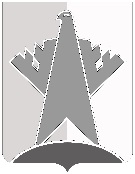 ПРЕДСЕДАТЕЛЬ ДУМЫ СУРГУТСКОГО РАЙОНАХанты-Мансийского автономного округа – ЮгрыПОСТАНОВЛЕНИЕ«19» января 2022 года                                                                                                                 № 10        г. СургутВ связи с принятием решения Думы Сургутского района от 22 ноября 2021 года № 34 «О внесении изменения в решение Думы Сургутского района от 27 февраля 2014 года № 484 «Об утверждении структуры Думы Сургутского района»: 1. Признать утратившими силу постановления председателя Думы Сургутского района согласно приложению к постановлению. 2. Постановление вступает в силу с 01 февраля 2022 года.И.о. председателя Думы Сургутского района                 	                             	                   Д.Н. Плотников         Приложение к постановлению          председателя Думы Сургутского района          от «19» января 2022 года № 10Признание утратившими силу постановлений председателя Думы Сургутского района1) от 24 октября 2016 года № 02 «Об утверждении структуры аппарата Думы Сургутского района»;2) от 10 августа 2017 года № 77 «О внесении изменения в постановление председателя Думы Сургутского района от 24 октября 2016 года № 02 «Об утверждении структуры аппарата Думы Сургутского района»;3) от 30 апреля 2020 года № 45 «О внесении изменения в постановление председателя Думы Сургутского района от 24 октября 2016 года № 02 «Об утверждении структуры аппарата Думы Сургутского района»;4) от 24 марта 2021 года № 44 «О внесении изменения в постановление председателя Думы Сургутского района от 24 октября 2016 года № 02 «Об утверждении структуры аппарата Думы Сургутского района»;5) от 24 октября 2016 года № 04 «Об утверждении Положения об аппарате Думы Сургутского района»;6) от 20 марта 2017 года № 17 «О внесении изменений в постановление председателя Думы Сургутского района от 24 октября 2016 года № 04 «Об утверждении Положения об аппарате Думы Сургутского района»;7) от 14 декабря 2017 года 155 «О внесении изменений в постановление председателя Думы Сургутского района от 24 октября 2016 года № 04 «Об утверждении Положения об аппарате Думы Сургутского района»;8) от 15 апреля 2019 года № 45 «О внесении изменений в постановление председателя Думы Сургутского района от 24 октября 2016 года № 04 «Об утверждении Положения об аппарате Думы Сургутского района»;9) от 24 октября 2016 года № 05 «Об утверждении Положения о юридическом отделе аппарата Думы Сургутского района»;10) от 14 декабря 2017 года № 153 «О внесении изменений в постановление председателя Думы Сургутского района от 24 октября 2016 года № 05 «Об утверждении Положения о юридическом отделе аппарата Думы Сургутского района»;11) от 28 марта 2018 года № 17 «О внесении изменений в постановление председателя Думы Сургутского района от 24 октября 2016 года № 05 «Об утверждении Положения о юридическом отделе аппарата Думы Сургутского района»;12) от 12 апреля 2019 года № 43 «О внесении изменений в постановление председателя Думы Сургутского района от 24 октября 2016 года № 05 «Об утверждении Положения о юридическом отделе аппарата Думы Сургутского района»;13) от 21 сентября 2020 года № 153 «О внесении изменений в постановление председателя Думы Сургутского района от 24 октября 2016 года № 05 «Об утверждении Положения о юридическом отделе аппарата Думы Сургутского района»;14) от 24 октября 2016 года № 06 «Об утверждении Положения об организационном отделе аппарата Думы Сургутского района»;15) от 06 декабря 2017 года № 150 «О внесении изменения в постановление председателя Думы Сургутского района от 24 октября 2016 года № 06 «Об утверждении Положения об организационном отделе аппарата Думы Сургутского района»;16) от 20 марта 2017 года № 18 «О внесении изменений в постановление председателя Думы Сургутского района от 24 октября 2016 года № 06 «Об утверждении Положения об организационном отделе аппарата Думы Сургутского района»;17) от 25 сентября 2017 года № 90 «О внесении изменений в постановление председателя Думы Сургутского района от 24 октября 2016 года № 06 «Об утверждении Положения об организационном отделе аппарата Думы Сургутского района»;18) от 06 июня 2018 года № 37 «О внесении изменения в постановление председателя Думы Сургутского района от 24 октября 2016 года № 06 «Об утверждении Положения об организационном отделе аппарата Думы Сургутского района»;19) от 16 декабря 2020 года № 213 «О внесении изменений в постановление председателя Думы Сургутского района от 24 октября 2016 года № 06 «Об утверждении Положения об организационном отделе аппарата Думы Сургутского района»;20) от 01 июня 2021 года № 97 «О внесении изменений в постановление председателя Думы Сургутского района от 24 октября 2016 года № 06 «Об утверждении Положения об организационном отделе аппарата Думы Сургутского района»;21) от 24 октября 2016 года № 12 «О создании постоянно действующей инвентаризационной комиссии Думы Сургутского района и проведении инвентаризации активов и обязательств»;22) от 10 ноября 2016 года № 67 «О внесении изменения в постановление председателя Думы Сургутского района от 24 октября 2016 года № 12 «О создании постоянно действующей инвентаризационной комиссии Думы Сургутского района и проведении инвентаризации активов и обязательств»;23) от 22 июня 2017 года № 49 «О внесении изменения в постановление председателя Думы Сургутского района от 24 октября 2016 года № 12 «О создании постоянно действующей инвентаризационной комиссии Думы Сургутского района и проведении инвентаризации активов и обязательств»;24) от 13 июля 2017 года № 57 «О внесении изменения в постановление председателя Думы Сургутского района от 24 октября 2016 года № 12 «О создании постоянно действующей инвентаризационной комиссии Думы Сургутского района и проведении инвентаризации активов и обязательств»;25) от 07 августа 2017 года № 69 «О внесении изменений в постановление председателя Думы Сургутского района от 24 октября 2016 года № 12 «О создании постоянно действующей инвентаризационной комиссии Думы Сургутского района и проведении инвентаризации активов и обязательств»;26) от 16 октября 2017 года № 97 «О внесении изменения в постановление председателя Думы Сургутского района от 24 октября 2016 года № 12 «О создании постоянно действующей инвентаризационной комиссии Думы Сургутского района и проведении инвентаризации активов и обязательств»;27) от 29 декабря 2018 года № 125 «О внесении изменений в постановление председателя Думы Сургутского района от 24 октября 2016 года № 12 «О создании постоянно действующей инвентаризационной комиссии Думы Сургутского района и проведении инвентаризации активов и обязательств»;28) от 24 июля 2019 года № 89 «О внесении изменений в постановление председателя Думы Сургутского района от 24 октября 2016 года № 12 «О создании постоянно действующей инвентаризационной комиссии Думы Сургутского района и проведении инвентаризации активов и обязательств»;29) от 20 января 2021 года № 05 «О внесении изменения в постановление председателя Думы Сургутского района от 24 октября 2016 года № 12 «О создании постоянно действующей инвентаризационной комиссии Думы Сургутского района и проведении инвентаризации активов и обязательств»;30) от 13 апреля 2021 года № 67 «О внесении изменения в постановление председателя Думы Сургутского района от 24 октября 2016 года № 12 «О создании постоянно действующей инвентаризационной комиссии Думы Сургутского района и проведении инвентаризации активов и обязательств»;31) от 09 июля 2021 года № 128 «О внесении изменения в постановление председателя Думы Сургутского района от 24 октября 2016 года № 12 «О создании постоянно действующей инвентаризационной комиссии Думы Сургутского района и проведении инвентаризации активов и обязательств»;32) от 24 октября 2016 года № 15 «Об утверждении Положения о порядке уведомления представителя нанимателя (работодателя) о фактах обращения с целью склонения муниципального служащего к совершению коррупционных правонарушений»;33) от 24 октября 2016 года № 26 «О создании постоянно действующей экспертной комиссии Думы Сургутского района»;34) от 10 ноября 2016 года № 70 «О внесении изменения в постановление председателя Думы Сургутского района от 24 октября 2016 года № 26 «О создании постоянно действующей экспертной комиссии Думы Сургутского района»;35) от 01 декабря 2016 года № 89 «О внесении изменения в постановление председателя Думы Сургутского района от 24 октября 2016 года № 26 «О создании постоянно действующей экспертной комиссии Думы Сургутского района»;36) от 07 августа 2017 года № 72 «О внесении изменения в постановление председателя Думы Сургутского района от 24 октября 2016 года № 26 «О создании постоянно действующей экспертной комиссии Думы Сургутского района»;37) от 16 октября 2017 года № 100 «О внесении изменения в постановление председателя Думы Сургутского района от 24 октября 2016 года № 26 «О создании постоянно действующей экспертной комиссии Думы Сургутского района»;38) от 29 декабря 2018 года № 124 «О внесении изменения в постановление председателя Думы Сургутского района от 24 октября 2016 года № 26 «О создании постоянно действующей экспертной комиссии Думы Сургутского района»;39) от 11 апреля 2019 года № 37 «О внесении изменений в постановление председателя Думы Сургутского района от 24 октября 2016 года № 26 «О создании постоянно действующей экспертной комиссии Думы Сургутского района»;40) от 24 июля 2019 года № 90 «О внесении изменений в постановление председателя Думы Сургутского района от 24 октября 2016 года № 26 «О создании постоянно действующей экспертной комиссии Думы Сургутского района»;41) от 11 марта 2020 года № 19 «О внесении изменения в постановление председателя Думы Сургутского района от 24 октября 2016 года № 26 «О создании постоянно действующей экспертной комиссии Думы Сургутского района»;42) от 01 декабря 2020 года № 202 «О внесении изменений в постановление председателя Думы Сургутского района от 24 октября 2016 года № 26 «О создании постоянно действующей экспертной комиссии Думы Сургутского района»;43) от 20 января 2021 года № 06 «О внесении изменения в постановление председателя Думы Сургутского района от 24 октября 2016 года № 26 «О создании постоянно действующей экспертной комиссии Думы Сургутского района»;44) от 13 апреля 2021 года № 63 «О внесении изменения в постановление председателя Думы Сургутского района от 24 октября 2016 года № 26 «О создании постоянно действующей экспертной комиссии Думы Сургутского района»;45) от 09 июля 2021 года № 130 «О внесении изменения в постановление председателя Думы Сургутского района от 24 октября 2016 года № 26 «О создании постоянно действующей экспертной комиссии Думы Сургутского района»;46) от 08 сентября 2021 года № 156 «О внесении изменения в постановление председателя Думы Сургутского района от 24 октября 2016 года № 26 «О создании постоянно действующей экспертной комиссии Думы Сургутского района»;47) от 24 октября 2016 года № 28 «Об установлении Порядка оценки выполнения показателей эффективности и результативности профессиональной деятельности муниципальных служащих Думы Сургутского района и выплаты денежного поощрения (ежемесячного, по результатам работы за квартал, год)»;48) от 30 декабря 2016 года № 105 «О внесении изменений в постановление председателя Думы Сургутского района от 24 октября 2016 года № 28 «Об установлении Порядка оценки выполнения показателей эффективности и результативности профессиональной деятельности муниципальных служащих Думы Сургутского района и выплаты денежного поощрения (ежемесячного, по результатам работы за квартал, год)»;49) от 16 октября 2017 года № 101 «О внесении изменений в постановление председателя Думы Сургутского района от 24 октября 2016 года № 28 «Об установлении Порядка оценки выполнения показателей эффективности и результативности профессиональной деятельности муниципальных служащих Думы Сургутского района и выплаты денежного поощрения (ежемесячного, по результатам работы за квартал, год)»;50) от 14 декабря 2017 года № 156 «О внесении изменения в постановление председателя Думы Сургутского района от 24 октября 2016 года № 28 «Об установлении Порядка оценки выполнения показателей эффективности и результативности профессиональной деятельности муниципальных служащих Думы Сургутского района и выплаты денежного поощрения (ежемесячного, по результатам работы за квартал, год)»;51) от 23 мая 2018 года № 29 «О внесении изменений в постановление председателя Думы Сургутского района от 24 октября 2016 года № 28 «Об установлении Порядка оценки выполнения показателей эффективности и результативности профессиональной деятельности муниципальных служащих Думы Сургутского района и выплаты денежного поощрения (ежемесячного, по результатам работы за квартал, год)»;52) от 22 июля 2019 года № 86 «О внесении изменения в постановление председателя Думы Сургутского района от 24 октября 2016 года № 28 «Об установлении Порядка оценки выполнения показателей эффективности и результативности профессиональной деятельности муниципальных служащих Думы Сургутского района и выплаты денежного поощрения (ежемесячного, по результатам работы за квартал, год)»;53) от 21 июля 2020 года № 98 «О внесении изменений в постановление председателя Думы Сургутского района от 24 октября 2016 года № 28 «Об установлении Порядка оценки выполнения показателей эффективности и результативности профессиональной деятельности муниципальных служащих Думы Сургутского района и выплаты денежного поощрения (ежемесячного, по результатам работы за квартал, год)»;54) от 29 сентября 2020 года № 160 «О внесении изменения в постановление председателя Думы Сургутского района от 24 октября 2016 года № 28 «Об установлении Порядка оценки выполнения показателей эффективности и результативности профессиональной деятельности муниципальных служащих Думы Сургутского района и выплаты денежного поощрения (ежемесячного, по результатам работы за квартал, год)»;55) от 24 ноября 2020 года № 190 «О внесении изменений в постановление председателя Думы Сургутского района от 24 октября 2016 года № 28 «Об установлении Порядка оценки выполнения показателей эффективности и результативности профессиональной деятельности муниципальных служащих Думы Сургутского района и выплаты денежного поощрения (ежемесячного, по результатам работы за квартал, год)»;56) от 20 апреля 2021 года № 74 «О внесении изменений в постановление председателя Думы Сургутского района от 24 октября 2016 года № 28 «Об установлении Порядка оценки выполнения показателей эффективности и результативности муниципальных служащих Думы Сургутского района и выплаты денежного поощрения (ежемесячного, по результатам работы за квартал, год)»;57) от 24 декабря 2016 года № 30 «Об утверждении Положения о ведении договорной работы в Думе Сургутского района»;58) от 16 октября 2017 года № 102 «О внесении изменений в постановление председателя Думы Сургутского района от 24 октября 2016 года № 30 «Об утверждении Положения о ведении договорной работы в Думе Сургутского района»;59) от 24 октября 2016 года № 36 «Об утверждении Положения о порядке изготовления, использования, хранения и уничтожения печатей и штампов в Думе Сургутского района»;60) от 16 октября 2017 года № 108 «О внесении изменений в постановление председателя Думы Сургутского района от 24 октября 2016 года № 36 «Об утверждении Положения о порядке изготовления, использования, хранения и уничтожения печатей и штампов в Думе Сургутского района»;61) от 22 апреля 2021 года № 76 «О внесении изменений в постановление председателя Думы Сургутского района от 24 октября 2016 года № 36 «Об утверждении Положения о порядке изготовления, использования, хранения и уничтожения печатей и штампов в Думе Сургутского района»;62) от 24 октября 2016 года № 41 «Об утверждении Порядка выплаты премии за выполнение особо важных и сложных заданий в Думе Сургутского района»;63) от 23 декабря 2019 года № 158 «О внесении изменений в постановление председателя Думы Сургутского района от 24 октября 2016 года № 41 «Об утверждении Порядка выплаты премии за выполнение особо важных и сложных заданий в Думе Сургутского района»;64) от 28 июля 2021 года № 146 «О внесении изменения в постановление председателя Думы Сургутского района от 24 октября 2016 года № 41 «Об утверждении Порядка выплаты премии за выполнение особо важных и сложных заданий в Думе Сургутского района»;65) от 24 октября 2016 года № 43 «Об установлении Порядка оценки выполнения показателей эффективности и результативности профессиональной деятельности председателя Контрольно-счётной палаты Сургутского района и выплаты денежного поощрения (ежемесячного, по результатам работы за квартал, год)»;66) от 28 декабря 2018 года № 120 «О внесении изменений в постановление председателя Думы Сургутского района от 24 октября 2016 года № 43 «Об установлении Порядка оценки выполнения показателей эффективности и результативности профессиональной деятельности председателя Контрольно-счётной палаты Сургутского района и выплаты денежного поощрения (ежемесячного, по результатам работы за квартал, год)»;67) от 20 января 2020 года № 01 «О внесении изменения в постановление председателя Думы Сургутского района от 24 октября 2016 года № 43 «Об установлении Порядка оценки выполнения показателей эффективности и результативности профессиональной деятельности председателя Контрольно-счётной палаты Сургутского района, выплаты денежного поощрения (ежемесячного, по результатам работы за квартал, год), выплаты премии за выполнение особо важных и сложных заданий председателю Контрольно-счётной палаты Сургутского района»;68) от 28 июля 2021 года № 147 «О внесении изменений в постановление председателя Думы Сургутского района от 24 октября 2016 года № 43 «Об установлении Порядка оценки выполнения показателей эффективности и результативности профессиональной деятельности председателя Контрольно-счётной палаты Сургутского района, выплаты денежного поощрения (ежемесячного, по результатам работы за квартал, год), выплаты премии за выполнение особо важных и сложных заданий председателю Контрольно-счётной палаты Сургутского района»;69) от 24 октября 2016 года № 45 «О наделении правом подписания электронной подписью для работы в государственной информационной системе о государственных и муниципальных платежах»;70) от 10 ноября 2016 года № 74 «О внесении изменения в постановление председателя Думы Сургутского района от 24 октября 2016 года № 45 «О наделении правом подписания электронной подписью для работы в государственной информационной системе о государственных и муниципальных платежах»;71) от 16 октября 2017 года № 114 «О внесении изменения в постановление председателя Думы Сургутского района от 24 октября 2016 года № 45 «О наделении правом подписания электронной подписью для работы в государственной информационной системе о государственных и муниципальных платежах»;72) от 29 апреля 2019 года № 55 «О внесении изменений в постановление председателя Думы Сургутского района от 24 октября 2016 года № 45 «О наделении правом подписания электронной подписью для работы в государственной информационной системе о государственных и муниципальных платежах»;73) от 12 апреля 2021 года № 55 «О внесении изменения в постановление председателя Думы Сургутского района от 24 октября 2016 года № 45 «О наделении правом подписания электронной подписью для работы в государственной информационной системе о государственных и муниципальных платежах»;74) от 15 ноября 2016 года № 79 «Об утверждении требований к закупаемым Думой Сургутского района отдельным видам товаров, работ, услуг (в том числе предельных цен товаров, работ, услуг)»;75) от 17 июля 2017 года № 59 «О внесении изменения в постановление председателя Думы Сургутского района от 15 ноября 2016 года № 79 «Об утверждении требований к закупаемым Думой Сургутского района отдельным видам товаров, работ, услуг (в том числе предельных цен товаров, работ, услуг)»;76) от 15 апреля 2019 года № 44 «О внесении изменений в постановление председателя Думы Сургутского района от 15 ноября 2016 года № 79 «Об утверждении требований к закупаемым Думой Сургутского района отдельным видам товаров, работ, услуг (в том числе предельных цен товаров, работ, услуг)»;77) от 27 марта 2020 года № 27 «О внесении изменения в постановление председателя Думы Сургутского района от 15 ноября 2016 года № 79 «Об утверждении требований к закупаемым Думой Сургутского района отдельным видам товаров, работ, услуг (в том числе предельных цен товаров, работ, услуг)»;78) от 21 мая 2021 года № 84 «О внесении изменения в постановление председателя Думы Сургутского района от 15 ноября 2016 года № 79 «Об утверждении требований к закупаемым Думой Сургутского района отдельным видам товаров, работ, услуг (в том числе предельных цен товаров, работ, услуг)»;79) от 23 июля 2021 года № 144 «О внесении изменения в постановление председателя Думы Сургутского района от 15 ноября 2016 года № 79 «Об утверждении требований к закупаемым Думой Сургутского района отдельным видам товаров, работ, услуг (в том числе предельных цен товаров, работ, услуг)»;80) от 22 декабря 2017 года № 158 «О назначении должностных лиц, ответственных за предоставление информации о деятельности Думы Сургутского района»;81) от 21 июля 2020 года № 104 «О внесении изменения в постановление председателя Думы Сургутского района от 22 декабря 2017 года № 158 «О назначении должностных лиц, ответственных за предоставление информации о деятельности Думы Сургутского района»;82) от 25 июня 2018 года № 48 «Об утверждении Положения о проверке соблюдения гражданином, замещавшим должность председателя Контрольно-счётной палаты Сургутского района, запрета на замещение на условиях трудового договора должности и (или) на выполнение работ (оказание услуг) в организации на условиях гражданско-правового договора и соблюдения работодателем условий заключения трудового договора или соблюдения условий заключения гражданско-правового договора с указанным гражданином»;83) от 28 декабря 2018 года № 116 «О создании комиссии по поступлению и выбытию активов в Думе Сургутского района»;84) от 04 апреля 2019 года № 31 «О внесении изменения в постановление председателя Думы Сургутского района от 28 декабря 2018 года № 116 «О создании комиссии по поступлению и выбытию активов в Думе Сургутского района»;85) от 24 июля 2019 года № 99 «О внесении изменений в постановление председателя Думы Сургутского района от 28 декабря 2018 года № 116 «О создании комиссии по поступлению и выбытию активов в Думе Сургутского района»;86) от 14 октября 2019 года № 134 «О внесении изменения в постановление председателя Думы Сургутского района от 28 декабря 2018 года № 116 «О создании комиссии по поступлению и выбытию активов в Думе Сургутского района»;87) от 17 июля 2020 года № 92 «О внесении изменений в постановление председателя Думы Сургутского района от 28 декабря 2018 года № 116 «О создании комиссии по поступлению и выбытию активов в Думе Сургутского района»;88) от 20 января 2021 года № 11 «О внесении изменения в постановление председателя Думы Сургутского района от 28 декабря 2018 года № 116 «О создании комиссии по поступлению и выбытию активов в Думе Сургутского района»;89) от 12 апреля 2021 года № 58 «О внесении изменения в постановление председателя Думы Сургутского района от 28 декабря 2018 года № 116 «О создании комиссии по поступлению и выбытию активов в Думе Сургутского района»;90) от 28 мая 2021 года № 94 «О внесении изменения в постановление председателя Думы Сургутского района от 28 декабря 2018 года № 116 «О создании комиссии по поступлению и выбытию активов в Думе Сургутского района»;91) от 09 июля 2021 года № 135 «О внесении изменения в постановление председателя Думы Сургутского района от 28 декабря 2018 года № 116 «О создании комиссии по поступлению и выбытию активов в Думе Сургутского района»;92) от 08 мая 2019 года № 57 «О создании организационного комитета по формированию Молодёжного парламента при Думе Сургутского района VI созыва»;93) от 25 марта 2020 года № 26 «О внесении изменения в постановление председателя Думы Сургутского района от 08 мая 2019 года    № 57 «О создании организационного комитета по формированию Молодёжного парламента при Думе Сургутского района VI созыва»;94) от 10 декабря 2019 года № 150 «О назначении материально ответственных лиц и создании комиссии по списанию материальных ценностей»;95) от 11 марта 2020 года № 18 «О внесении изменения в постановление председателя Думы Сургутского района от 10 декабря 2019 года № 150 «О назначении материально ответственных лиц и создании комиссии по списанию материальных ценностей»;96) от 17 июля 2020 года № 88 «О внесении изменения в постановление председателя Думы Сургутского района от 10 декабря 2019 года № 150 «О назначении материально ответственных лиц и создании комиссии по списанию материальных ценностей»;97) от 17 августа 2020 года № 125 «О внесении изменения в постановление председателя Думы Сургутского района от 10 декабря 2019 года № 150 «О назначении материально ответственных лиц и создании комиссии по списанию материальных ценностей»;98) от 11 ноября 2020 года № 183 «О внесении изменения в постановление председателя Думы Сургутского района от 10 декабря 2019 года № 150 «О назначении материально ответственных лиц и создании комиссии по списанию материальных ценностей»;99) от 01 декабря 2020 года № 198 «О внесении изменений в постановление председателя Думы Сургутского района от 10 декабря 2019 года № 150 «О назначении материально ответственных лиц и создании комиссии по списанию материальных ценностей»;100) от 16 декабря 2020 года № 214 «О внесении изменения в постановление председателя Думы Сургутского района от 10 декабря 2019 года № 150 «О назначении материально ответственных лиц и создании комиссии по списанию материальных ценностей»;101) от 25 декабря 2020 года № 225 «О внесении изменения в постановление председателя Думы Сургутского района от 10 декабря 2019 года № 150 «О назначении материально ответственных лиц и создании комиссии по списанию материальных ценностей»;102) от 12 апреля 2021 года № 59 «О внесении изменений в постановление председателя Думы Сургутского района от 10 декабря 2019 года № 150 «О назначении материально ответственных лиц и создании комиссии по списанию материальных ценностей»;103) от 28 мая 2021 года № 95 «О внесении изменения в постановление председателя Думы Сургутского района от 10 декабря 2019 года № 150 «О назначении материально ответственных лиц и создании комиссии по списанию материальных ценностей»;104) от 09 июля 2021 года № 136 «О внесении изменения в постановление председателя Думы Сургутского района от 10 декабря 2019 года № 150 «О назначении материально ответственных лиц и создании комиссии по списанию материальных ценностей»;105) от 31 мая 2021 года № 96 «Об утверждении Положения о финансово-аналитической службе аппарата Думы Сургутского района»;106) от 18 октября 2021 года № 171 «Об утверждении состава конкурсной комиссии по проведению конкурса на замещение вакантных должностей муниципальной службы в Думе Сургутского района»;107) от 18 октября 2021 года № 173 «Об утверждении состава Координационного совета по противодействию коррупции при Думе Сургутского района»;108) от 18 октября 2021 года № 174 «Об обучении и проверке знаний требований охраны труда работников Думы Сургутского района»;109) от 18 октября 2021 года № 176 «О назначении должностных лиц, ответственных за работу в единой информационной системе и на электронных площадках»;110) от 18 октября 2021 года № 177 «Об утверждении перечня лиц, допущенных к работе с персональными данными в Думе Сургутского района»;111) от 18 октября 2021 года № 178 «Об утверждении Порядка работы и состава комиссии по формированию кадрового резерва в Думе Сургутского района»;112) от 20 октября 2021 года № 180 «О наделении правом подписания электронной подписью для направления в орган регистрации прав муниципальных правовых актов Думы Сургутского района»;113) от 22 октября 2021 года № 181 «О назначении лица, ответственного за представление информации о выезде председателя Думы Сургутского района в служебные командировки или для проведения отпуска»;114) от 01 марта 2018 года № 13 «Об утверждении положения об официальном сайте Думы Сургутского района»;115) от 31 июля 2019 года № 103 «О внесении изменений в постановление председателя Думы Сургутского района от 01 марта 2018 года № 13 «Об утверждении положения об официальном сайте Думы Сургутского района»;116) от 21 июля 2020 года № 99 «О внесении изменения в постановление председателя Думы Сургутского района от 01 марта 2018 года № 13 «Об утверждении положения об официальном сайте Думы Сургутского района»;117) от 28 мая 2021 года № 88 «О внесении изменения в постановление председателя Думы Сургутского района от 01 марта 2018 года № 13 «Об утверждении положения об официальном сайте Думы Сургутского района»;118) от 24 октября 2016 года № 33 «О Порядке работы с персональными данными в Думе Сургутского района»;119) от 06 июня 2017 года № 36 «О внесении изменений в постановление председателя Думы Сургутского района от 24 октября 2016 года № 33 «О Порядке работы с персональными данными в Думе Сургутского района»;120) от 16 октября 2017 года № 105 «О внесении изменений в постановление председателя Думы Сургутского района от 24 октября 2016 года № 33 «О Порядке работы с персональными данными в Думе Сургутского района»;121) от 04 октября 2018 года № 83 «О внесении изменений в постановление председателя Думы Сургутского района от 24 октября 2016 года № 33 «О Порядке работы с персональными данными в Думе Сургутского района»;122) от 11 апреля 2019 года № 39 «О внесении изменений в постановление председателя Думы Сургутского района от 24 октября 2016 года № 33 «О Порядке работы с персональными данными в Думе Сургутского района»;123) от 24 июля 2019 года № 91 «О внесении изменений в постановление председателя Думы Сургутского района от 24 октября 2016 года № 33 «О Порядке работы с персональными данными в Думе Сургутского района»;124) от 23 июля 2020 года № 111 «О внесении изменений в постановление председателя Думы Сургутского района от 24 октября 2016 года № 33 «О Порядке работы с персональными данными в Думе Сургутского района»;125) от 30 октября 2020 года № 176 «О внесении изменений в постановление председателя Думы Сургутского района от 24 октября 2016 года № 33 «О порядке работы с персональными данными в Думе Сургутского района»;126) от 20 января 2021 года № 07 «О внесении изменения в постановление председателя Думы Сургутского района от 24 октября 2016 года № 33 «О Порядке работы с персональными данными в Думе Сургутского района»;127) от 26 мая 2021 года № 87 «О внесении изменения в постановление председателя Думы Сургутского района от 24 октября 2016 года № 33 «О Порядке работы с персональными данными в Думе Сургутского района»;128) от 09 июля 2021 года № 131 «О внесении изменения в постановление председателя Думы Сургутского района от 24 октября 2016 года № 33 «О Порядке работы с персональными данными в Думе Сургутского района»;129) от 10 января 2017 года № 02 «О назначении уполномоченного»;130) от 17 августа 2020 года № 142 «О внесении изменения в постановление председателя Думы Сургутского района от 10 января 2017 года № 02 «О назначении уполномоченного»;131) от 18 июля 2017 года № 60 «О назначении ответственного лица за работу с электронно-цифровой подписью»;132) от 16 октября 2017 года № 120 «О внесении изменения в постановление председателя Думы Сургутского района от 18 июля 2017 года № 60 «О назначении ответственного лица за работу с электронно-цифровой подписью»;133) от 13 апреля 2021 года № 66 «О внесении изменения в постановление председателя Думы Сургутского района от 18 июля 2017 года № 60 «О назначении ответственного лица за работу с электронно-цифровой подписью»;134) от 16 октября 2017 года № 122 «О возложении ведения бухгалтерского учёта»;135) от 13 апреля 2021 года № 68 «О внесении изменения в постановление председателя Думы Сургутского района от 16 октября 2017 года № 122 «О возложении ведения бухгалтерского учета»;136) от 16 октября 2017 года № 127 «О назначении ответственного лица за приём и хранение подарков, полученных в связи с протокольными мероприятиями, служебными командировками и другими официальными мероприятиями, участие в которых связано с исполнением служебных (должностных) обязанностей»;137) от 28 декабря 2018 года № 118 «О внесении изменения в постановление председателя Думы Сургутского района от 16 октября 2017 года № 127 «О назначении ответственного лица за приём и хранение подарков, полученных в связи с протокольными мероприятиями, служебными командировками и другими официальными мероприятиями, участие в которых связано с исполнением служебных (должностных) обязанностей»;138) от 21 июля 2020 года № 109 «О внесении изменения в постановление председателя Думы Сургутского района от 16 октября 2017 года № 127 «О назначении ответственного лица за приём и хранение подарков, полученных в связи с протокольными мероприятиями, служебными командировками и другими официальными мероприятиями, участие в которых связано с исполнением служебных (должностных) обязанностей»;139) от 01 июня 2021 года № 99 «О внесении изменения в постановление председателя Думы Сургутского района от 16 октября 2017 года № 127 «О назначении ответственного лица за приём и хранение подарков, полученных в связи с протокольными мероприятиями, служебными командировками и другими официальными мероприятиями, участие в которых связано с исполнением служебных (должностных) обязанностей»;140) от 16 октября 2017 года № 129 «Об утверждении перечня должностей муниципальной службы с ненормированным рабочим (служебным) днём в Думе Сургутского района»;141) от 21 июля 2020 года № 97 «О внесении изменения в постановление председателя Думы Сургутского района от 16 октября 2017 года № 129 «Об утверждении перечня должностей муниципальной службы с ненормированным рабочим (служебным) днём в Думе Сургутского района»;142) от 21 июля 2020 года № 97 «О внесении изменения в постановление председателя Думы Сургутского района от 16 октября 2017 года № 129 «Об утверждении перечня должностей муниципальной службы с ненормированным рабочим (служебным) днём в Думе Сургутского района»;143) от 06 августа 2020 года № 118 «О внесении изменения в постановление председателя Думы Сургутского района от 16 октября 2017 года № 129 «Об утверждении перечня должностей муниципальной службы с ненормированным рабочим (служебным) днём в Думе Сургутского района»;144) от 01 июня 2021 года 98 «О внесении изменения в постановление председателя Думы Сургутского района от 16 октября 2017 года № 129 «Об утверждении перечня должностей муниципальной службы с ненормированным рабочим (служебным) днём в Думе Сургутского района»;145) от 25 июня 2018 года № 49 «Об установлении квалификационных требований к уровню профессионального образования, стажу муниципальной службы или стажу работы по специальности, направлению подготовки, необходимых для замещения должностей муниципальной службы в Думе Сургутского района»;146) от 25 июня 2018 года № 50 «Об утверждении Порядка проведения внутреннего контроля в сфере муниципальной службы в Думе Сургутского района»;147) от 28 декабря 2018 года № 119 «О внесении изменений в постановление председателя Думы Сургутского района от 25 июня 2018 года № 50 «Об утверждении Порядка проведения внутреннего контроля в сфере муниципальной службы в Думе Сургутского района»;148) от 17 февраля 2020 года № 06 «О наделении правом применения электронной подписи в информационной системе электронного документооборота департамента финансов администрации Сургутского района»;149) от 12 апреля 2021 года № 54 «О внесении изменения в постановление председателя Думы Сургутского района от 17 февраля 2020 года № 06 «О наделении правом применения электронной подписи в информационной системе электронного документооборота департамента финансов администрации Сургутского района»;150) от 21 июля 2020 года № 101 «Об утверждении Положения о пресс-службе аппарата Думы Сургутского района»;151) от 21 июля 2020 года № 110 «О назначении контрактного управляющего в Думе Сургутского района»;152) от 01 июня 2021 года № 101 «О внесении изменений в постановление председателя Думы Сургутского района от 21 июля 2020 года № 110 «О назначении контрактного управляющего в Думе Сургутского района»;153) от 11 декабря 2020 года № 210 «О назначении лица, ответственного за размещение сведений о доходах, расходах, об имуществе и обязательствах имущественного характера лиц, замещающих муниципальные должности в Думе Сургутского района, должности муниципальной службы, и членов их семей»;154) от 16 декабря 2020 года № 216 «О назначении лиц, ответственных за уничтожение персональных данных в Думе Сургутского района»;155) от 20 января 2021 года № 15 «Об организации воинского учёта граждан, пребывающих в запасе, в Думе Сургутского района»;156) от 15 июня 2021 года № 113 «О допуске на работу сотрудников структурных подразделений аппарата Думы Сургутского района»;157) от 27 сентября 2021 года № 160 «О внесении изменения в постановление председателя Думы Сургутского района от 15 июня 2021 года № 113 «О допуске на работу сотрудников структурных подразделений аппарата Думы Сургутского района»;158) от 29 мая 2020 года № 61 «Об утверждении Инструкции по делопроизводству в Думе Сургутского района»;159) от 21 июля 2020 года № 108 «О внесении изменений в постановление председателя Думы Сургутского района от 29 мая 2020 года № 61 «Об утверждении Инструкции по делопроизводству в Думе Сургутского района»;160) от 17 августа 2020 года № 143 «О внесении изменения в постановление председателя Думы Сургутского района от 29 мая 2020 года № 61 «Об утверждении Инструкции по делопроизводству в Думе Сургутского района»;161) от 13 октября 2020 года № 166 «О внесении изменений в постановление председателя Думы Сургутского района от 29 мая 2020 года № 61 «Об утверждении Инструкции по делопроизводству в Думе Сургутского района»;162) от 15 апреля 2021 года № 72 «О внесении изменения в постановление председателя Думы Сургутского района от 29 мая 2020 года № 61 «Об утверждении Инструкции по делопроизводству в Думе Сургутского района»;163) от 13 сентября 2021 года № 157 «О внесении изменений в постановление председателя Думы Сургутского района от 29 мая 2020 года № 61 «Об утверждении Инструкции по делопроизводству в Думе Сургутского района»;164) от 24 октября 2016 года № 16 «Об утверждении Перечня должностей работников Думы Сургутского района, освобождённых от прохождения первичного инструктажа на рабочем месте»;165) от 16 октября 2017 года № 99 «О внесении изменений в постановление председателя Думы Сургутского района от 24 октября 2016 года № 16 «Об утверждении Перечня должностей работников Думы Сургутского района, освобождённых от прохождения первичного инструктажа на рабочем месте»;166) от 21 июля 2020 года № 103 «О внесении изменения в постановление председателя Думы Сургутского района от 24 октября 2016 года № 16 «Об утверждении Перечня должностей работников Думы Сургутского района, освобождённых от прохождения первичного инструктажа на рабочем месте»;167) от 06 августа 2020 года № 116 «О внесении изменения в постановление председателя Думы Сургутского района от 24 октября 2016 года № 16 «Об утверждении Перечня должностей работников Думы Сургутского района, освобождённых от прохождения первичного инструктажа на рабочем месте»;168) от 13 апреля 2021 года № 69 «О внесении изменения в постановление председателя Думы Сургутского района от 24 октября 2016 года № 16 «Об утверждении Перечня должностей работников Думы Сургутского района, освобождённых от прохождения первичного инструктажа на рабочем месте»;169) от 28 мая 2021 года № 90 «О внесении изменения в постановление председателя Думы Сургутского района от 24 октября 2016 года № 16 «Об утверждении Перечня должностей работников Думы Сургутского района, освобождённых от прохождения первичного инструктажа на рабочем месте»;170) от 24 октября 2016 года № 19 «О назначении ответственного за ведение табеля учёта использования рабочего времени»;171) от 17 августа 2020 года № 140 «О внесении изменения в постановление председателя Думы Сургутского района от 24 октября 2016 года № 19 «О назначении ответственного за ведение табеля учёта использования рабочего времени»;172) от 24 октября 2016 года № 20 «О назначении ответственного за работу по профилактике коррупционных и иных правонарушений»;173) от 17 августа 2020 года № 137 «О внесении изменений в постановление председателя Думы Сургутского района от 11 марта 2020 года № 20 «Об утверждении перечня лиц, допущенных к работе с персональными данными в Думе Сургутского района»;174) от 17 августа 2020 года № 139 «О внесении изменения в постановление председателя Думы Сургутского района от 24 октября 2016 года № 20 «О назначении ответственного за работу по профилактике коррупционных и иных правонарушений»;175) от 24 октября 2016 года № 21 «О возложении ответственности за охрану труда в Думе Сургутского района»;176) от 17 августа 2020 года № 136 «О внесении изменения в постановление председателя Думы Сургутского района от 24 октября 2016 года № 21 «О возложении ответственности за охрану труда в Думе Сургутского района»;177) от 24 октября 2016 года № 23 «О назначении лица, ответственного за пожарную безопасность в Думе Сургутского района и проведение противопожарного инструктажа»;178) от 17 августа 2020 года № 135 «О внесении изменения в постановление председателя Думы Сургутского района от 24 октября 2016 года № 23 «О назначении лица, ответственного за пожарную безопасность в Думе Сургутского района и проведение противопожарного инструктажа»;179) от 24 октября 2016 года № 25 «О назначении ответственного лица за формирование сведений для включения в реестр муниципальных служащих Думы Сургутского района»;180) от 17 августа 2020 года № 134 «О внесении изменения в постановление председателя Думы Сургутского района от 24 октября 2016 года № 25 «О назначении ответственного лица за формирование сведений для включения в реестр муниципальных служащих Думы Сургутского района»;181) от 24 октября 2016 года № 44 «Об утверждении Порядка ведения кадрового делопроизводства в отношении председателя Контрольно-счётной палаты Сургутского района»;182) от 24 октября 2016 года № 48 «О назначении лица, ответственного за своевременное и достоверное направление информации о кадровом обеспечении Думы Сургутского района»;183) от 04 апреля 2019 года № 29 «О внесении изменений в постановление председателя Думы Сургутского района от 24 октября 2016 года № 48 «О назначении лица, ответственного за своевременное и достоверное направление информации о кадровом обеспечении Думы Сургутского района»;184) от 17 августа 2020 года № 132 «О внесении изменений в постановление председателя Думы Сургутского района от 24 октября 2016 года № 48 «О назначении лица, ответственного за своевременное и достоверное направление информации о кадровом обеспечении Думы Сургутского района»;185) от 24 октября 2016 года № 52 «О назначении ответственных за проведение внутреннего контроля в сфере муниципальной службы в Думе Сургутского района»;186) от 29 декабря 2018 года № 121 «О внесении изменений в постановление председателя Думы Сургутского района от 24 октября 2016 года № 52 «О назначении ответственных за проведение внутреннего контроля в сфере муниципальной службы в Думе Сургутского района»;187) от 24 июля 2019 года № 95 «О внесении изменений в постановление председателя Думы Сургутского района от 24 октября 2016 года № 52 «О назначении ответственных за проведение внутреннего контроля в сфере муниципальной службы в Думе Сургутского района»;188) от 17 августа 2020 года № 128 «О внесении изменений в постановление председателя Думы Сургутского района от 24 октября 2016 года № 52 «О назначении ответственных за проведение внутреннего контроля в сфере муниципальной службы в Думе Сургутского района»;189) от 20 января 2021 года № 9 «О внесении изменений в постановление председателя Думы Сургутского района от 24 октября 2016 года № 52 «О назначении ответственных за проведение внутреннего контроля в сфере муниципальной службы в Думе Сургутского района»;190) от 03 апреля 2018 года № 20 «О назначении ответственного за направление сведений о лицах, замещавших муниципальные должности и должности муниципальной службы в Думе Сургутского района и уволенных в связи с утратой доверия»;191) от 17 августа 2020 года № 138 «О внесении изменения в постановление председателя Думы Сургутского района от 03 апреля 2018 года № 20 «О назначении ответственного за направление сведений о лицах, замещавших муниципальные должности и должности муниципальной службы в Думе Сургутского района и уволенных в связи с утратой доверия»;192) от 22 июня 2018 года № 42 «Об утверждении Положения о наставничестве на муниципальной службе в Думе Сургутского района»;193) от 22 июня 2018 года № 44 «Об утверждении Положения о проведении аттестации муниципальных служащих Думы Сургутского района»;194) от 15 апреля 2019 года № 47 «О внесении изменений в постановление председателя Думы Сургутского района от 22 июня 2018 года № 44 «Об утверждении Положения о проведении аттестации муниципальных служащих Думы Сургутского района»;195) от 17 августа 2020 года № 133 «О внесении изменений в постановление председателя Думы Сургутского района от 22 июня 2018 года № 44 «Об утверждении Положения о проведении аттестации муниципальных служащих Думы Сургутского района»;196) от 22 июня 2018 года № 45 «О кадровом резерве в Думе Сургутского района»;197) от 23 января 2019 года № 6 «О внесении изменений в постановление председателя Думы Сургутского района от 22 июня 2018 года № 45 «О кадровом резерве в Думе Сургутского района»;198) от 17 августа 2020 года № 127 «О внесении изменений в постановление председателя Думы Сургутского района от 22 июня 2018 года № 45 «О кадровом резерве в Думе Сургутского района»;199) от 22 июня 2018 года № 47 «Об утверждении Порядка проведения квалификационного экзамена в Думе Сургутского района»;200) от 25 июня 2018 года № 51 «Об утверждении перечня должностей муниципальной службы, должностные обязанности которых связаны с повышенным риском причинения вреда здоровью, в Думе Сургутского района»;201) от 17 августа 2020 года № 129 «О внесении изменения в постановление председателя Думы Сургутского района от 25 июня 2018 года № 51 «Об утверждении перечня должностей муниципальной службы, должностные обязанности которых связаны с повышенным риском причинения вреда здоровью, в Думе Сургутского района»;202) от 14 мая 2020 года № 50 «Об использовании средств индивидуальной защиты в Думе Сургутского района»;203) от 03 июня 2020 года № 63 «Об установлении формы ходатайства на получение разрешения на участие на безвозмездной основе в управлении некоммерческой организацией»;204) от 21 июля 2020 года № 80 «Об определении коррупционно-опасной функции Думы Сургутского района»;205) от 26 июня 2020 года № 107 «О возложении персональной ответственности за состояние антикоррупционной работы»;206) от 20 января 2021 года № 14 «О внесении изменения в постановление председателя Думы Сургутского района от 21 июля 2020 года № 107 «О возложении персональной ответственности за состояние антикоррупционной работы»;207) от 12 апреля 2021 года № 57 «О внесении изменения в постановление председателя Думы Сургутского района от 21 июля 2020 года № 107 «О возложении персональной ответственности за состояние антикоррупционной работы»;208) от 28 мая 2021 года № 91 «О внесении изменения в постановление председателя Думы Сургутского района от 21 июля 2020 года № 107 «О возложении персональной ответственности за состояние антикоррупционной работы»;209) от 09 июля 2021 года № 134 «О внесении изменения в постановление председателя Думы Сургутского района от 21 июля 2020 года № 107 «О возложении персональной ответственности за состояние антикоррупционной работы»;210) от 17 августа 2020 года № 123 «О назначении ответственного за ведение, хранение, учёт и выдачу трудовых книжек, формирование сведений о трудовой деятельности»;211) от 17 августа 2020 года № 124 «О назначении лица, ответственного за размещение сведений о доходах, расходах, об имуществе и обязательствах имущественного характера лиц, замещающих муниципальные должности в Думе Сургутского района, должности муниципальной службы, и членов их семей»;212) от 21 сентября 2020 года № 154 «О назначении ответственного за сбор сведений о месте проведения отпуска работниками Думы Сургутского района и сроках их прибытия»;213) от 24 октября 2016 года № 14 «О разъездном характере работы в Думе Сургутского района»;214) от 16 октября 2017 года № 98 «О внесении изменений в постановление председателя Думы Сургутского района от 24 октября 2016 года № 14 «О разъездном характере работы в Думе Сургутского района»;215) от 11 апреля 2019 года № 36 «О внесении изменений в постановление председателя Думы Сургутского района от 24 октября 2016 года № 14 «О разъездном характере работы в Думе Сургутского района»;216) от 21 июля 2020 года № 96 «О внесении изменений в постановление председателя Думы Сургутского района от 24 октября 2016 года № 14 «О разъездном характере работы в Думе Сургутского района»;217) от 16 августа 2020 года № 117 «О внесении изменений в постановление председателя Думы Сургутского района от 24 октября 2016 года № 14 «О разъездном характере работы в Думе Сургутского района»;218) от 28 мая 2021 года № 93 «О внесении изменений в постановление председателя Думы Сургутского района от 24 октября 2016 года № 14 «О разъездном характере работы в Думе Сургутского района».О признании утратившими силу постановлений председателя Думы Сургутского района